Toulon, le 29 Juillet 2021Objet: convocation syndicale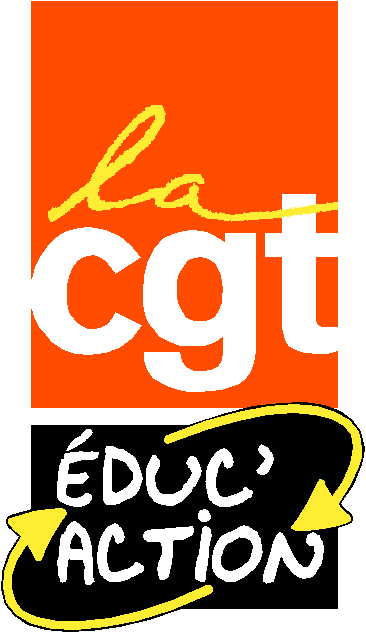 Cher-e ….................Convocation au  CONGRES DEPARTEMENTAL de la CGT Educ’Action du Var qui se déroulera  : Les JEUDI 30 SEPTEMBRE  et VENDREDI 1er OCTOBRE 2021 de 8h à 17 h au PRADETEn comptant sur ta présence, reçois, cher-e collègue, nos fraternelles salutations.Pour le bureau départemental de la CGT Educ’ActionBernard CONTE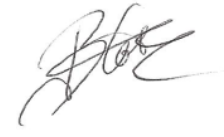 N.B. Cette convocation donne droit à l’autorisation prévue par l’article L'article 13 modifié par le décret n°2012-224 du 16 février 2012  